                                                          Проект                                                                                      				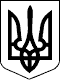 УКРАЇНАЧЕЧЕЛЬНИЦЬКА РАЙОННА РАДАВІННИЦЬКОЇ ОБЛАСТІРІШЕННЯ   ____ липня 2016 року                                                                   5 сесія 7 скликанняПро Програму організаційного забезпечення Чечельницького районного суду Вінницької області на 2016-2020 роки	Відповідно до п.16 ч.1 ст.43 Закону України «Про місцеве самоврядування в Україні», враховуючи клопотання Чечельницького районного суду Вінницької області, висновки постійних комісій районної ради з питань регламенту, депутатської діяльності та етики, зміцнення законності і правопорядку і з питань бюджету та комунальної власності, районна рада  ВИРІШИЛА:Затвердити Програму організаційного забезпечення Чечельницькогорайонного суду Вінницької області на 2016-2020 роки (далі – Програма) (додається).Рекомендувати органам виконавчої влади зосередити зусилля на забезпеченні безумовного виконання заходів Програми відповідно до встановлених термінів.Фінансування Програми проводити за рахунок коштів районного бюджету та інших джерел, не заборонених чинним законодавством.4.  Контроль за виконанням цього рішення покласти на постійні комісії районної ради з питань регламенту, депутатської діяльності та етики, зміцнення законності і правопорядку (Лісницький В.О.) і з питань бюджету та комунальної власності (Савчук В.В.).Голова районної ради                                                        С.В. П’яніщукЛемець С.П.Лісницький В.О.Савчук В.В.Кривіцька І.О. Крук Н.А.ПРОЕКТЗАТВЕРДЖЕНОРішення __ сесії районної Ради              __ скликання від ____________ року № ___Програма організаційного забезпеченняЧечельницького районного суду Вінницької області на 2016-2020 роки ПАСПОРТПрограми організаційного забезпеченняЧечельницького районного судуВінницької області на 2016-2020 роки1. Мета Програми    Визначення проблемних питань на розв’язання яких спрямована ПрограмаНа тлі посилення економічних, соціальних та воєнних загроз, зростання нестабільності у світі постають нові виклики національній безпеці не лише у сировинній, енергетичній, фінансовій, інформаційній, екологічній, продовольчій сферах, а і у тероризмі, транснаціональній організованій злочинності, нелегальній міграції, ескалації міждержавних і громадянських конфліктів, які стають дедалі інтенсивнішими і охоплюють практично всі регіони нашої держави.Тому питання ефективності заходів, які вживаються органами виконавчої влади та органами місцевого самоврядування для забезпечення дієвої протидії злочинності, забезпечення публічної безпеки і порядку, охорони прав і свобод людини, а також інтересів суспільства і держави, дотримання принципу верховенства права є визначальними.Однією з найважливіших складових системи державної влади є суд. Створення дієвої системи правосуддя, яка гарантуватиме захист прав та свобод людини, утвердження принципів верховенства права, підвищення рівня правосвідомості в українському суспільстві, є одним з пріоритетів держави. Саме на досягнення цієї мети спрямовано проведення судово-правової реформи. Чечельницький районний суд розміщений в приміщенні, в якому загалом належні умови для відправлення правосуддя. Разом з тим, немає достатньої кількості залів судових засідань, нарадчих кімнат, приміщень для конвою та підсудних, судових розпорядників, кімнат для прокурорів і адвокатів, свідків, що перешкоджає розгляду належним чином справ. Тому з об'єктивних причин у багатьох випадках розгляд справ відкладається, що призводить до тяганини та порушення прав і законних інтересів громадян. Гостро стоїть питання проведення капітального ремонту даху установи, заміни вікон та вхідного дверного блоку.Не дивлячись на те, що судова гілка влади в державі є незалежною, місцеві органи виконавчої влади та місцевого самоврядування не можуть стояти осторонь тих проблем функціонування суду, які необхідно провести для покращення обслуговування населення.2. Завдання (цілі та пріоритети) Програмистворення оптимальних умов для якісного та швидкого правосуддя в регіоні;створення  належних умов  для забезпечення доступу до правосуддя людей з обмеженими фізичними можливостями;забезпечення широкого використання інформаційних систем (ІС) для надання більшої кількості послуг "електронного правосуддя";  забезпечення прозорості та відкритості правосуддя;підвищення авторитету судової гілки влади у суспільстві;створення належних умов перебування в суді для учасників судового процесу;реалізація державної політики щодо належного організаційного забезпечення діяльності судів;підвищення правової культури населення Чечельницького району.3. Шляхи розв’язання головних проблем та догягнення поставлених цілей	Реалізація заходів Програми здійснюється шляхом пріоритетного фінансування визначених заходів з районного бюджету та інших не заборонених законодавством України джерел (міжнародних грандів, благодійних коштів тощо). Це дозволить протягом п’яти років здійснити узгоджені заходи судовими та правоохоронними органами щодо профілактики правопорушень та усунення причин, що зумовили їх вчинення, створити у Чечельницькому районі належні умови для роботи суду та учасників судових процесів, забезпечити їх захист та доступ до повної інформації щодо розгляду справ у суді.        Пріоритети, напрями їх реалізації та заходи Програми подані у Додатку. 4. Ризики та можливі перешкодиНайпершою складовою ризиків та можливих перешкод у виконанні завдань, визначених Програмою безперечно є корупційні ризики і насамперед високий рівень корупції у державно-управлінській сфері. До числа найбільш поширених корупційних ризиків є не доброчесність посадових осіб, безконтрольність з боку керівництва, виникнення конфлікту інтересів та наявність дискреційних повноважень.До другої складової ризиків та перешкод належать економічні. До третьої складової ризиків відносяться соціальні, які мають об’єктивний характер і наступають незалежно від волі людини. Це насамперед безробіття та малозабезпеченість.Ресурсне забезпечення Програми                                                                                                                         тис. грнДодатокдо Програми організаційного забезпеченняЧечельницького районного судуВінницької області на 2016-2020 рокиНачальник загального відділу виконавчогоапарату районної ради                                                                                                                     І.О. Кривіцька1. Ініціатор розробки Програми Чечельницький районний суд Вінницької області2.Дата, номер і назва розпорядчого документа органу виконавчої влади про розроблення ПрограмиРозпорядження голови Вінницької обласної державної адміністрації від    7 грудня 2015 року № 742 „Про розроблення «Комплексної оборонно-правоохоронної програми Вінницької області на 2016-2020 роки «Безпечна Вінниччина – взаємна відповідальність влади та громад» 3. Розробник Програми Чечельницький районний суд Вінницької області4. Співрозробники Програми Територіальне управління державної судової адміністрації в Вінницькій області5. Відповідальний виконавець Програми Чечельницький районний суд Вінницької області6. Учасники Програми Територіальне управління державної судової адміністрації в Вінницькій області, Чечельницька районна рада, Чечельницька районна державна адміністрація, Чечельницький районний суд7. Термін реалізації Програми 2016-2020 роки 8. Перелік місцевих бюджетів, які беруть участь у виконанні Програми районний бюджет9. Загальний обсяг фінансових ресурсів, необхідних для реалізації Програми, всього, 475 тис. грн у тому числі: у тому числі: у тому числі: 9.1.коштів районного бюджету375 тис. грн9.2.гранти та кошти міжнародних фондів100 тис. грн.Обсяг коштів,які пропонуєтьсязалучити навиконання заходівПрограми2016рік2017рік2018рік2019рік2020рікВсьоговитратна вико-нання заходівПрогра-ми1234567Обсяг ресурсів всього, в тому числі:9595959595475районнийбюджет7575757575375кошти небюджетних джерел2020202020100Перелік заходів ПрограмиТермін виконання заходуВиконавці(подаються за умовними скорочення-ми згідно додатку 2) Джерело фінансуван-няПрогнозний обсяг фінансування (тис. грн.)у т.ч. за рокамиу т.ч. за рокамиу т.ч. за рокамиу т.ч. за рокамиу т.ч. за рокамиОчікуваний результатПерелік заходів ПрограмиТермін виконання заходуВиконавці(подаються за умовними скорочення-ми згідно додатку 2) Джерело фінансуван-няПрогнозний обсяг фінансування (тис. грн.)20162017201820192020Очікуваний результат1234567891011Удосконалення діяльності Чечельницького районного судуУдосконалення діяльності Чечельницького районного судуУдосконалення діяльності Чечельницького районного судуУдосконалення діяльності Чечельницького районного судуУдосконалення діяльності Чечельницького районного судуУдосконалення діяльності Чечельницького районного судуУдосконалення діяльності Чечельницького районного судуУдосконалення діяльності Чечельницького районного судуУдосконалення діяльності Чечельницького районного судуУдосконалення діяльності Чечельницького районного судуУдосконалення діяльності Чечельницького районного судуУдосконалення діяльності Чечельницького районного судуУдосконалення діяльності Чечельницького районного судуУдосконалення діяльності Чечельницького районного судуУдосконалення діяльності Чечельницького районного судуУдосконалення діяльності Чечельницького районного судуУдосконалення діяльності Чечельницького районного судуУдосконалення діяльності Чечельницького районного судуУдосконалення діяльності Чечельницького районного судуЗабезпечення рівного доступу осіб з інвалідністю до правосуддяЗабезпечення рівного доступу осіб з інвалідністю до правосуддяЗабезпечення рівного доступу осіб з інвалідністю до правосуддяЗабезпечення рівного доступу осіб з інвалідністю до правосуддяЗабезпечення рівного доступу осіб з інвалідністю до правосуддяЗабезпечення рівного доступу осіб з інвалідністю до правосуддяЗабезпечення рівного доступу осіб з інвалідністю до правосуддяЗабезпечення рівного доступу осіб з інвалідністю до правосуддяЗабезпечення рівного доступу осіб з інвалідністю до правосуддяЗабезпечення рівного доступу осіб з інвалідністю до правосуддяЗабезпечення рівного доступу осіб з інвалідністю до правосуддяЗабезпечення рівного доступу осіб з інвалідністю до правосуддяЗабезпечення рівного доступу осіб з інвалідністю до правосуддяЗабезпечення рівного доступу осіб з інвалідністю до правосуддяЗабезпечення рівного доступу осіб з інвалідністю до правосуддяЗабезпечення рівного доступу осіб з інвалідністю до правосуддяЗабезпечення рівного доступу осіб з інвалідністю до правосуддяЗабезпечення рівного доступу осіб з інвалідністю до правосуддяЗабезпечення рівного доступу осіб з інвалідністю до правосуддяОблаштування приміщення суду пандусом (у тому числі переносним), санітарно-гігієнічним приміщенням для людей з особливими потребами. Ремонт вхідних східців. 2016-20182016-2018ТУ ДСА, райсуд Районний бюджетРайонний бюджет501010101010101010101010Покращення забезпечення рівного доступу громадян з особливими потребами до правосуддяОблаштування приміщення суду пандусом (у тому числі переносним), санітарно-гігієнічним приміщенням для людей з особливими потребами. Ремонт вхідних східців. 2016-20182016-2018ТУ ДСА, райсуд Гранти та кошти міжнарод-них фондівГранти та кошти міжнарод-них фондів1002020202020202020202020Покращення забезпечення рівного доступу громадян з особливими потребами до правосуддяОхорона приміщення судуОхорона приміщення судуОхорона приміщення судуОхорона приміщення судуОхорона приміщення судуОхорона приміщення судуОхорона приміщення судуОхорона приміщення судуОхорона приміщення судуОхорона приміщення судуОхорона приміщення судуОхорона приміщення судуОхорона приміщення судуОхорона приміщення судуОхорона приміщення судуОхорона приміщення судуОхорона приміщення судуОхорона приміщення судуОхорона приміщення судуВстановлення технічних засобів протипожежної сигналізації, відеоспостереження, засобів контролю пропуску громадян до суду2016-20172016-2017ТУ ДСА, райсуд Районний бюджетРайонний бюджет501010101010101010101010Підвищення рівня забезпечення безпеки суддів, учасників судових процесів та відвідувачівЗабезпечення проведення місцевим державним закладом охорони здоров’я щорічного медично-профілактичного огляду суддів, членів їх сімей, працівників апарату Чечельницького районного суду Вінницької області2016-20202016-2020Районний заклад охорони здоров’я, райсуд Залучення коштів не потребуєЗалучення коштів не потребуєЗалучення коштів не потребуєЗалучення коштів не потребуєЗалучення коштів не потребуєЗалучення коштів не потребуєЗалучення коштів не потребуєЗалучення коштів не потребуєЗалучення коштів не потребуєЗалучення коштів не потребуєЗалучення коштів не потребуєЗалучення коштів не потребуєЗалучення коштів не потребуєЗалучення коштів не потребуєПокращення соціального захисту працівників судуОрганізаційне забезпечення діяльності Чечельницького районного судуОрганізаційне забезпечення діяльності Чечельницького районного судуОрганізаційне забезпечення діяльності Чечельницького районного судуОрганізаційне забезпечення діяльності Чечельницького районного судуОрганізаційне забезпечення діяльності Чечельницького районного судуОрганізаційне забезпечення діяльності Чечельницького районного судуОрганізаційне забезпечення діяльності Чечельницького районного судуОрганізаційне забезпечення діяльності Чечельницького районного судуОрганізаційне забезпечення діяльності Чечельницького районного судуОрганізаційне забезпечення діяльності Чечельницького районного судуОрганізаційне забезпечення діяльності Чечельницького районного судуОрганізаційне забезпечення діяльності Чечельницького районного судуОрганізаційне забезпечення діяльності Чечельницького районного судуОрганізаційне забезпечення діяльності Чечельницького районного судуОрганізаційне забезпечення діяльності Чечельницького районного судуОрганізаційне забезпечення діяльності Чечельницького районного судуОрганізаційне забезпечення діяльності Чечельницького районного судуОрганізаційне забезпечення діяльності Чечельницького районного судуОрганізаційне забезпечення діяльності Чечельницького районного судуРемонтно-реставраційні роботи (капітальний ремонт, реконструкція та реставрація) в будівлі суду по вулиці Жовтневій, 332016-20202016-2020ТУ ДСА, райсудТУ ДСА, райсудРайонний бюджет10020202020202020202020Створення належних умов для населення області у використанні суддівської гілки влади для захисту своїх правСтворення належних умов для населення області у використанні суддівської гілки влади для захисту своїх правОблаштування в процесі переходу на модельну форму роботи суду прилеглої до приміщення суду території, зокрема, шляхом встановлення лавок для громадян Облаштування в процесі переходу на модельну форму роботи суду прилеглої до приміщення суду території, зокрема, шляхом встановлення лавок для громадян 2016-2018ТУ ДСА, райсудТУ ДСА, райсудРайонний бюджет2555555555555Створення належних умов для перебування громадян в судіПридбання та модернізації наявної комп’ютерної та офісної техніки з метою забезпечення електронного доступу до правосуддя громадян (надсилання судом учасникам процесу процесуальних документів в електронному вигляді, ознайомлення із матеріалами справи в електронному вигляді тощо) своєчасного надання учасникам судових процесів копій судових рішень, копій електронних технічних записів судових засідань Придбання та модернізації наявної комп’ютерної та офісної техніки з метою забезпечення електронного доступу до правосуддя громадян (надсилання судом учасникам процесу процесуальних документів в електронному вигляді, ознайомлення із матеріалами справи в електронному вигляді тощо) своєчасного надання учасникам судових процесів копій судових рішень, копій електронних технічних записів судових засідань 2016-2020ТУ ДСА, райсудТУ ДСА, райсудРайонний бюджет751515151515151515151515Покращення доступу до правосуддя громадян, в тому рахунку учасників судового процесуЗапровадження сучасних методів справляння судового збору шляхом встановлення в суді за адресою                 смт. Чечельник, вул. Жовтнева, 33 інформаційно-платіжних терміналівЗапровадження сучасних методів справляння судового збору шляхом встановлення в суді за адресою                 смт. Чечельник, вул. Жовтнева, 33 інформаційно-платіжних терміналів2016ТУ ДСА, райсудТУ ДСА, райсудРайонний бюджет751515151515151515151515Покращення доступу до правосуддя громадян, в тому рахунку учасників судового процесу